MINISTERUL MEDIULUI, APELOR ŞI PĂDURILOR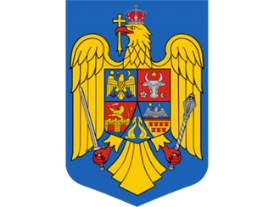       ORDINNr.  .……. din …..……..  2024privind modificarea Schemei de ajutor de stat „Sprijin pentru investiții în noi suprafețe ocupate de păduri”, aprobată prin Ordinul ministrului mediului, apelor şi pădurilor nr. 2121/2022Având în vedere: Referatul de aprobare nr. DGPNRR/88204/17.05.2024 al Direcției Generale Planul Național de Redresare și Reziliență;Avizul Ministerului Investițiilor și Proiectelor Europene comunicat prin adresa nr. ............/...............;În baza prevederilor:Regulamentului (UE) 2020.2.094 al Consiliului din 14 decembrie 2020 de instituire a unui instrument de redresare al Uniunii Europene pentru a sprijini redresarea în urma crizei provocate de COVID-19;Regulamentului (UE) 2021/241 al Parlamentului European și al Consiliului din 12 februarie 2021 de instituire a Mecanismului de redresare și reziliență, precum și ale Regulamentului (UE) nr.651/2014 din 17 iunie 2014 de declarare a anumitor categorii de ajutoare compatibile cu piața internă în aplicarea articolelor 107 și 108 din tratat, cu modificările și completările ulterioare;Deciziei de punere în aplicare a Consiliului de aprobare a evaluării planului de redresare și reziliență al României din data de 03 noiembrie 2021 (CID) actualizată în urma renegocierii prin Decizia nr. COM(2023) 747 final;Ordonanței de urgență a Guvernului nr. 155/2020 privind unele măsuri pentru elaborarea Planului național de redresare și reziliență necesar României pentru accesarea de fonduri externe rambursabile și nerambursabile în cadrul Mecanismului de redresare și reziliență, aprobată cu modificări și completări prin Legea nr. 231/2021, cu modificările și completările ulterioare;Ordonanței de urgență a Guvernului nr. 124/2021 privind stabilirea cadrului instituțional și financiar pentru gestionarea fondurilor europene alocate României prin Mecanismul de redresare și reziliență precum și pentru modificarea și completarea Ordonanței de urgență a Guvernului nr. 155/2020 privind unele măsuri pentru elaborarea Planului național de redresare și reziliență necesar României pentru accesarea de fonduri externe rambursabile și nerambursabile în cadrul Mecanismului de redresare și reziliență, aprobată cu modificări și completări prin Legea nr. 178/2022, cu modificările și completările ulterioare;Ordonanţei de urgenţă a Guvernului nr. 35/2022 pentru aprobarea măsurilor necesare realizării campaniei naţionale de împădurire şi reîmpădurire prevăzute în Planul Naţional de Redresare şi Rezilienţă, aprobată cu modificări și completări prin Legea nr.236/2023, cu modificările și completările ulterioare;Decizia de aprobare a Comisiei Europene nr. C (2023) 4495 final din 4 iulie 2023.În temeiul prevederilor :art. 57 alin. (1), (4) și (5) din Ordonanța de urgență a Guvernului nr. 57/2019 privind Codul administrativ, cu modificările și completările ulterioare ; art. 13 alin. (4) din Hotărârea Guvernului nr. 43/2020 privind organizarea și funcționarea Ministerului Mediului, Apelor și Pădurilor, cu modificările și completările ulterioare,ministrul mediului, apelor și pădurilor emite următorulORDIN:Art. I. – Schema de ajutor de stat „Sprijin pentru investiții în noi suprafețe ocupate de păduri” aprobată prin Ordinul ministrului mediului, apelor și pădurilor nr. 2121/2022, publicat în Monitorul Oficial al României, Partea I nr. 810 din 17 august 2022, cu modificările și completările ulterioare, se modifică, după cum urmează:La articolul 12, alineatul (1) va avea următorul cuprins:„(1) Sprijinul financiar se acordă ca valoare fixă, reprezentată de costurile standard stabilite de Institutul Național de Cercetare-Dezvoltare în Silvicultură "Marin Drăcea" (INCDS), așa cum se precizează la art. 5 lit. m), pentru împădurirea terenurilor definite la art. 5, lit. a), sub forme de prime, după cum urmează:costuri cu elaborarea proiectului tehnic de împădurire;costuri pentru înființarea plantației și costuri pentru împrejmuirea plantațiilor forestiere;costuri de întreținere a plantației forestiere.”La articolul 18, alineatul (5) va avea următorul cuprins:„(5) Costurile standard aferente elaborării proiectului de împădurire, efectuate înaintea depunerii cererii de sprijin de către beneficiar, vor fi plătite beneficiarilor ulterior semnării contractului de finanțare.”La articolul 19, alineatul (2) va avea următorul cuprins:„(2) Costurile standard aferente lucrărilor, respectiv pentru înființare, împrejmuire, întreținere și, după caz, refacerea plantației, vor fi plătite beneficiarilor ulterior efectuării lucrărilor și a verificării acestora de către GF”.Articolul 26 va avea următorul cuprins:„Valoarea totală estimată a ajutorului care va fi acordat în cadrul schemei, este echivalentul în lei al sumei de 326.862.500 Euro echivalentul a 1.617.348.336,25 lei. Cursul valutar utilizat este cursul InforEuro aferen lunii octombrie 2022 de 1 euro = 4,9481 lei, valabil la data de 31.10.2022.”Art. II. - Prezentul ordin se publică în Monitorul Oficial al României, Partea I.MINISTRUL MEDIULUI, APELOR ȘI PĂDURILORMircea FECHET